УТВЕРЖДЕНОприказом директораот 31.12.2015 № 222ПОЛОЖЕНИЕо порядке оформления возникновения, приостановления и прекращения отношений между ГПОАУ ЯО Ярославским педагогическим колледжем и обучающимися и (или) родителями (законными представителями) несовершеннолетних обучающихся Общие положения	1.1. Настоящее положение о порядке оформления возникновения, приостановления и прекращения отношений между ГПОАУ ЯО Ярославским педагогическим колледжем и обучающимися и (или) родителями (законными представителями) несовершеннолетних обучающихся (далее – Положение)  разработано в соответствии с Федеральным законом Российской Федерации от 29.12.2012 № 273-ФЗ «Об образовании в Российской Федерации», приказом Министерства образования и науки Российской Федерации от 14.06.2013 № 464 «Об утверждении порядка организации и осуществления образовательной деятельности по образовательным программам среднего профессионального образования», Постановлением Правительства РФ от 15.08.2013        № 706 «Об утверждении Правил оказания платных образовательных услуг», Приказом Министерства образования и науки РФ от 13.06.2013 № 455 «Об утверждении Порядка и оснований предоставления академического отпуска обучающимся», Уставом ГПОАУ ЯО Ярославского педагогического колледжа (далее – Колледж), а также иными нормативными правовыми актами, действующими на территории Российской Федерации.	1.2. Настоящее Положение регламентирует порядок оформления возникновения, приостановления и прекращения отношений между Колледжем и студентами и (или) родителями (законными представителями) несовершеннолетних студентов.2. Возникновение образовательных отношений	2.1. Основанием возникновения образовательных отношений является приказ директора Колледжа о зачислении лица на обучение в Колледж  или для прохождения промежуточной аттестации и (или) государственной итоговой аттестации.	2.2. Права и обязанности, предусмотренные законодательством об образовании и локальными нормативными актами, возникают у обучающегося с даты, указанной в приказе о приёме на обучение.	2.3. Приём в Колледж на обучение по профессиональным образовательным программам среднего профессионального образования осуществляется на общедоступной основе, в соответствии с ежегодно утверждаемыми Правилами приёма.	2.4. Зачисление в Колледж на обучение в порядке перевода обучающегося из другого учебного заведения осуществляется в соответствии с Положением о порядке перевода, отчисления и восстановления студентов в ГПОАУ ЯО Ярославском педагогическом колледже.	2.5. В случае приёма на обучение за счет средств физических лиц и (или) юридических лиц, изданию приказа директора о зачислении лица на обучение предшествует заключение договора об оказании платных образовательных услуг.	2.6. Колледж обязан ознакомить поступающего и (или) его родителей (законных представителей) с Уставом, с лицензией на осуществление образовательной деятельности, со свидетельством о государственной аккредитации, с образовательными программами и другими документами, регламентирующими организацию и осуществление образовательной деятельности, права и обязанности обучающихся.3. Приостановление и изменение образовательных отношений	3.1. Образовательные отношения могут быть приостановлены в случае предоставления обучающемуся академического отпуска.	3.2. Обучающийся в период нахождения в академическом отпуске освобождается от обязанностей, связанных с освоением им образовательной программы.	3.3. В случае, если между обучающимся и Колледжем заключен договор об образовании за счет средств физического и (или) юридического лица, во время академического отпуска плата за обучение не взимается.	3.4. Основанием для приостановления образовательных отношений является приказ директора Колледжа.	3.5. Образовательные отношения могут быть изменены в случае изменения условий получения обучающимся образования по конкретной основной или дополнительной образовательной программе, повлекших за собой изменение взаимных прав и обязанностей обучающегося и Колледжа.	3.6. Образовательные отношения могут быть изменены как по инициативе обучающегося (родителей (законных представителей) несовершеннолетнего обучающегося) по его заявлению, так и по инициативе Колледжа.	3.7. Основанием для изменения образовательных отношений является приказ директора Колледжа.	3.8. Если с обучающимся (родителями (законными представителями) несовершеннолетнего обучающегося) заключен договор об образовании, на основании приказа директора Колледжа вносятся соответствующие изменения в такой договор.	3.9. Права и обязанности обучающегося, предусмотренные законодательством об образовании и локальными нормативными актами, изменяются с даты издания приказа или с иной даты указанной в нем.4. Прекращение образовательных отношений	4.1. Образовательные отношения прекращаются в связи с отчислением обучающихся из Колледжа по следующим основаниям:1) в связи с получением образования (завершением обучения);2) по инициативе обучающегося или родителей (законных представителей) несовершеннолетнего обучающегося, в том числе в случае перевода обучающегося для продолжения освоения образовательной программы в другую организацию, осуществляющую образовательную деятельность;3) по инициативе Колледжа в случаях:- применения к обучающемуся, достигшему возраста пятнадцати лет, отчисления как меры дисциплинарного взыскания;- невыполнения обучающимся обязанностей по добросовестному освоению образовательной программы и выполнению учебного плана (неликвидация в установленные сроки академической задолженности, пропуск занятий без уважительной причины, невыход из академического отпуска);- установления нарушения порядка приема в Колледж, повлекшего по вине обучающегося его незаконное зачисление в Колледж;- просрочки оплаты стоимости платных образовательных услуг;- невозможности надлежащего исполнения обязательств по оказанию платных образовательных услуг вследствие действий (бездействия) обучающегося;- непрохождения государственной итоговой аттестации по неуважительной причине или получения на государственной итоговой аттестации неудовлетворительной оценки;4) по обстоятельствам, не зависящим от воли обучающихся или родителей (законных представителей) несовершеннолетнего обучающегося и Колледжа, в том числе в случае ликвидации образовательной организации.4.2. Досрочное прекращение образовательных отношений по инициативе обучающегося или родителей (законных представителей) несовершеннолетнего обучающегося не влечет за собой возникновение каких-либо дополнительных, в том числе материальных, обязательств указанного обучающегося перед Колледжем, кроме обязательств, предусмотренных договором об образовании.4.3. Отчисление обучающихся осуществляется на основании приказа директора Колледжа.4.4. Если с обучающимся или родителями (законными представителями) несовершеннолетнего обучающегося заключен договор об оказании платных образовательных услуг, при досрочном прекращении образовательных отношений такой договор расторгается на основании приказа об отчислении. Права и обязанности обучающегося, предусмотренные законодательством об образовании и локальными нормативными актами, прекращаются с даты его отчисления.4.5. При досрочном прекращении образовательных отношений образовательная организация в трехдневный срок после издания приказа об отчислении выдает отчисленному лицу справку об обучении.4.6. Обучающимся, отчисленным из Колледжа в связи с завершением обучения по образовательным программам среднего профессионального образования, выдается документ государственного образца.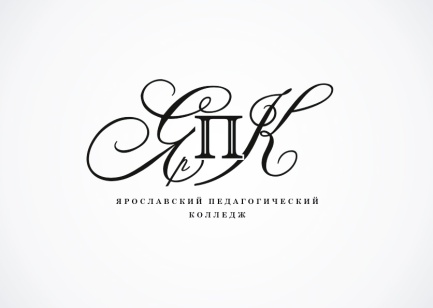 Государственное профессиональное образовательное автономное учреждение Ярославской области Ярославский педагогический колледж. Ярославльулица Маланова, 14                                                                                                                                                   Телефон: (4852) 32-64-14Факс: (4852) 32-64-14